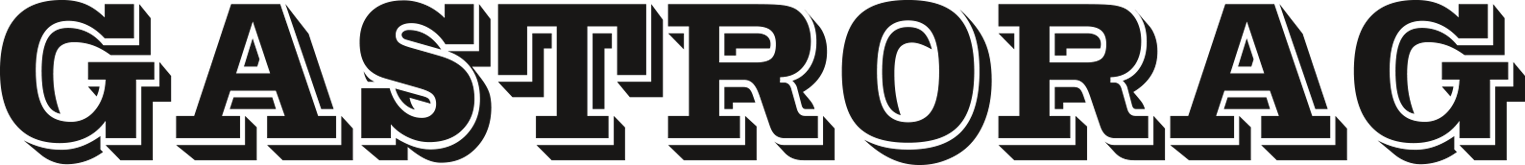 ПАСПОРТ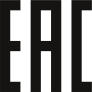 ВВЕДЕНИЕУВАЖАЕМЫЕ ГОСПОДА!Вы приобрели профессиональное оборудование. Прежде чем Вы приступите к работе с ним, обязательно ознакомьтесь с настоящим Паспортом.Помните, что, выполняя все указания, изложенные в настоящем Паспорте, Вы тем самым продлите срок эксплуатации оборудования и избежите травм обслуживающего персонала.Мы надеемся, что наши рекомендации максимально облегчат Вам работу с оборудованием.НАЗНАЧЕНИЕОборудование предназначено для временного хранения заранее охлажденных пищевых продуктов и напитков.ТЕХНИЧЕСКИЕ ХАРАКТЕРИСТИКИКОМПЛЕКТАЦИЯХолодильный шкаф	1 шт. Полка-решетка	2 шт.Паспорт	1 шт.ПОРЯДОК РАБОТЫПРИНЦИП ДЕЙСТВИЯ ОБОРУДОВАНИЯПринцип действия оборудования основан на эффекте термоэлектрического охлаждения, который был открыт французским физиком Ж.Пельтье в тридцатых годах XIX века. Эффект Пельтье заключается в том, что при пропускании постоянного тока через термоэлемент, состоящий из двух проводников или полупроводников, в месте их соединения выделяется или поглощается (в зависимости от направления тока) некоторое количество теплоты. С развитием полупроводниковой техники появилась возможность эффективно использовать это явление на практике. В настоящее время эффект Пельтье используется в основном в небольших переносных холодильниках. Термоэлектрические холодильники обладают рядом специфических достоинств, к которым можно отнести:отсутствие каких-либо хладагентов, представляющих потенциальную опасность для окружающей среды;практически бесшумная работа (уровень шума ниже 30 дБ) благодаря отсутствию компрессора;малые габариты термоэлементов, позволяющие увеличить полезный объем рабочей камеры;высокая надежность термоэлементов, обусловленная простотой конструкции;сохранение работоспособности при переворачивании, в отличие от компрессионных холодильных шкафов.ОСНОВНЫЕ УЗЛЫ ОБОРУДОВАНИЯ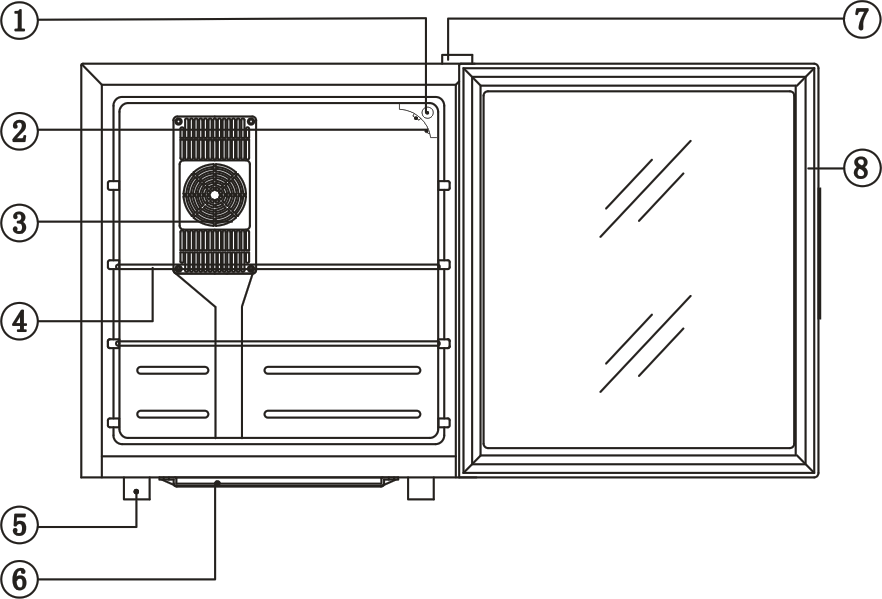 ручка термостата	7	заглушка петлилампа подсветки	8крышка вентилятораполкарегулируемая ножкасливной поддонмагнитная прокладкаПЕРЕД ПЕРВЫМ ВКЛЮЧЕНИЕМОчистите оборудование в соответствии с инструкциями раздела «Обслуживание и уход».Включите питание (вставьте вилку в розетку).Поверните ручку термостата (1) в положение «Low», закройте дверцу и дайте оборудованию поработать в течение 15 – 20 мин.ВКЛЮЧЕНИЕ ОБОРУДОВАНИЯВключите питание (вставьте вилку в розетку). При этом должен включиться вентилятор камеры.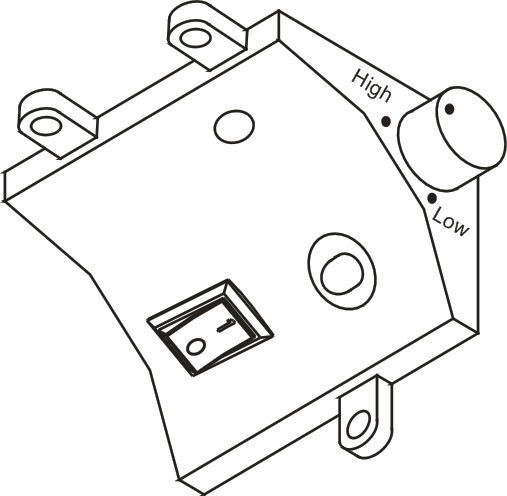 Регулировка температуры в камере. Ручка термостатанаходится внутри камеры. Ручка градуирована следующими положениями:положение «High», которое соответствует самой высокой температуре,положение «Middle», которое соответствует средней температуре,положение «Low», которое соответствует самой низкой температуре.Поверните ручку в нужное положение (в положение, отмеченное символами «High», «Middle», «Low», или в любое промежуточное положение).Дайте оборудованию охладиться до заданной температуры.Время охлаждения оборудования до 12°С при закрытой дверце и пустой камере составляет примерно 2 ч.На панели управления оборудования имеются два светодиода. Красный светодиод оповещает, включено ли оборудование в сеть. Зеленый светодиод оповещает о статусе системы охлаждения. Когда оборудование работает на полной мощности, оба светодиода мигают.Откройте дверцу, загрузите продукты в камеру и закройте дверцу.При открывании дверцы лампа подсветки (2) включается автоматически.ВЫКЛЮЧЕНИЕ ОБОРУДОВАНИЯ1. Отключите питание (выньте вилку из розетки).Повторное включение оборудования допускается не ранее, чем через 3 – 5 мин после его выключения.ОБСЛУЖИВАНИЕ И УХОДВсе работы по обслуживанию выполняются на оборудовании, отключенном от электросети.Не допускается использовать для очистки оборудования абразивные материалы, колющие и режущие предметы, агрессивные хлорсодержащие чистящие средства, бензин, кислоты, щелочи и растворители.Поверхности корпуса и внутренние поверхности камеры следует по мере необходимости очищать мягкой губкой или тканью, смоченной теплым мыльным раствором. Затем следует удалить остатки раствора чистой влажной губкой и вытереть насухо. Для очистки камеры можно также использовать  раствор гидрокарбоната натрия (пищевой соды) – 3 столовые ложки на 1 л воды.Если оборудование не будет использоваться в течение длительного времени (выходные, каникулы и т.п.), необходимо выполнить следующее:Отключить питание (вынуть вилку из розетки).Вынуть продукты из камеры и тщательно очистить оборудование.После очистки дверцу оставить приоткрытой во избежание возникновения посторонних запахов.ТЕХНИКА БЕЗОПАСНОСТИУстановка оборудования и подключение к электросети осуществляется только квалифицированными специалистами.Для подключения однофазного оборудования должна использоваться трехпроводная схема с заземлением.Оборудование следует устанавливать в хорошо проветриваемых помещениях, вдали от источников тепла и прямых солнечных лучей.В целях обеспечения свободной циркуляции воздуха расстояние между оборудованием и стеной или иными прилегающими конструкциями должно составлять не менее 10 см сзади и 5 см слева и справа.Не допускается складирование посторонних предметов, а также установка прочего технологического оборудования (микроволновых печей и т.п.) на верхней панели оборудования.При загрузке и выгрузке продуктов дверца камеры должна оставаться открытой в течение минимально возможного времени. Перед повторным открыванием дверцы необходимо выждать некоторое время.Не следует открывать дверцу камеры слишком часто, особенно при повышенной температуре и влажности воздуха в помещении.Во избежание появления посторонних запахов бутылки с напитками должны быть плотно закупорены, продукты должны быть упакованы в герметичные контейнеры или завернуты в пленку.Не допускается заполнение оборудования неохлажденными продуктами.Не допускается перегружать оборудование.Температура поверхности термоэлемента очень низкая. Не трогайте поверхность руками в процессе работы оборудования.Запрещается проводить работы по обслуживанию оборудования, не отключив его от электросети.Не допускается мыть оборудование под прямой струей воды или погружать его в воду.При возникновении любых неисправностей следует обращаться к специалистам службы сервиса.ХРАНЕНИЕ И ТРАНСПОРТИРОВКАТранспортировка должна осуществляться аккуратно, чтобы не нанести повреждения оборудованию. При транспортировке не переворачивайте упаковку с оборудованием вверх дном.Если оборудование не будет использоваться в течение длительного времени (выходные, каникулы и т.п.), необходимо отключить его от электросети и тщательно очистить (согласно пункту Обслуживание и уход). Хранить в сухом, проветриваемом помещении.УТИЛИЗАЦИЯВ целях защиты окружающей среды не выбрасывайте устройство в обычные мусорные баки. Утилизируйте в соответствии с действующими нормативами.Наименование оборудованияХОЛОДИЛЬНЫЙ ШКАФТЕРМОЭЛЕКТРИЧЕСКИЙМодельBCW- 42BМодельBCW- 42BГабаритные размеры, мм420 х 425 х 508Установочная мощность, кВт0,05Параметры электросети220/50/1Материал корпусаЭмалир. сталь/пластмассаЦвет корпуса/дверцыЧерныйДиапазон рабочих температур, оС+12 …+18Полезный объем, л42Наличие подсветки+